Составь устно рассказ по картинке. Напечатай одно  предложение и начерти схему.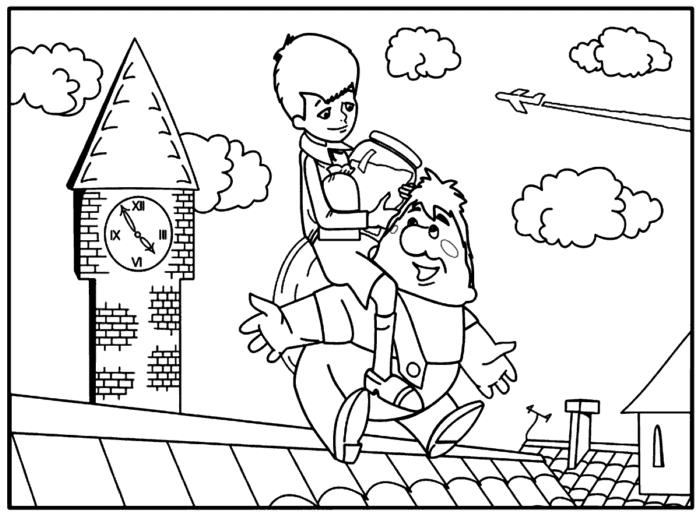 Составь устно рассказ по картинке. Напечатай одно  предложение и начерти схему.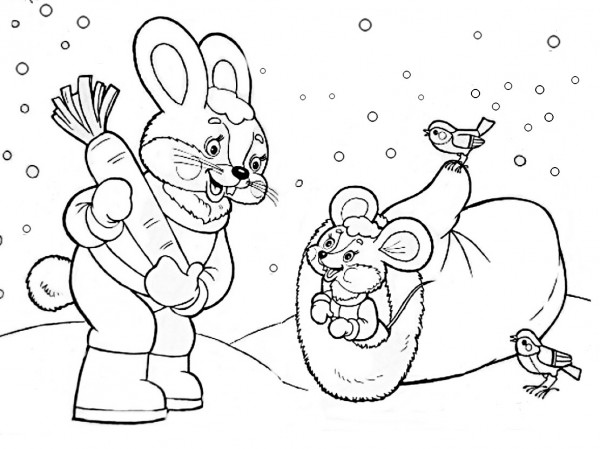 Составь устно рассказ по картинке. Напечатай одно  предложение и начерти схему.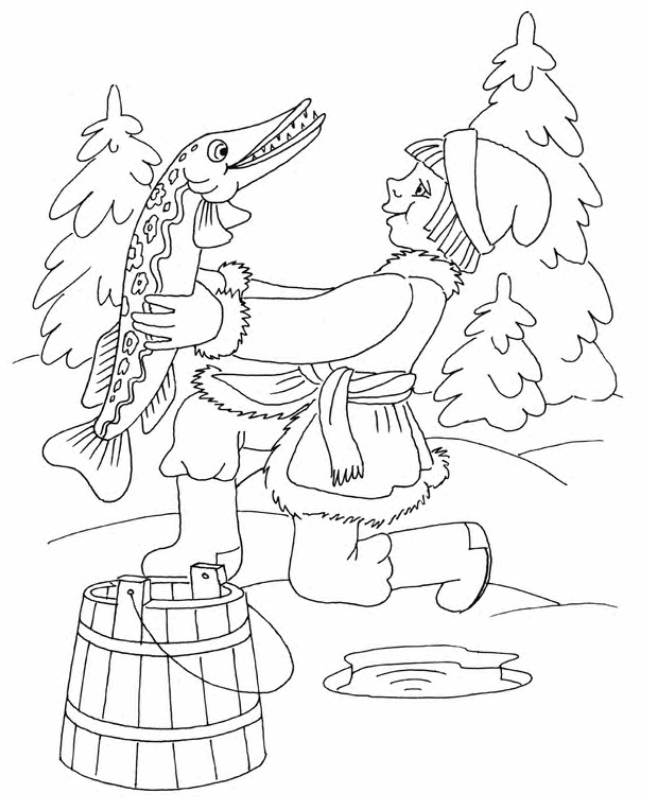 Составь устно рассказ по картинке. Напечатай одно  предложение и начерти схему.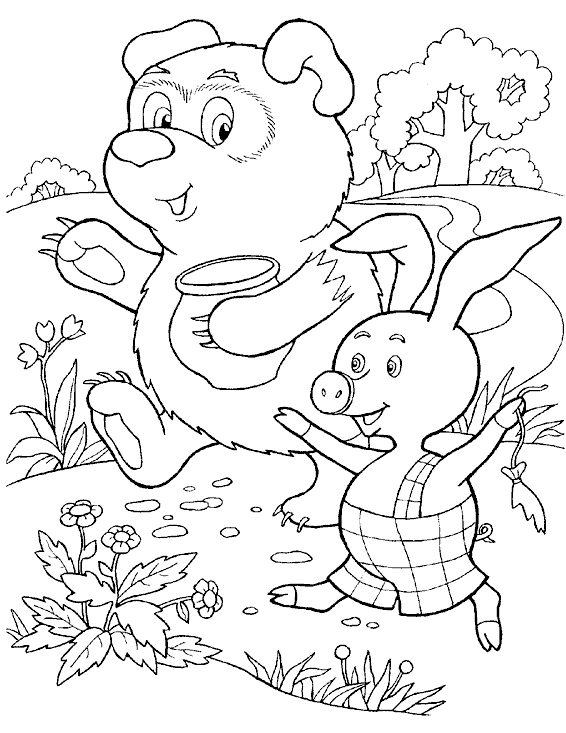 Составь устно рассказ по картинке. Напечатай одно  предложение и начерти схему.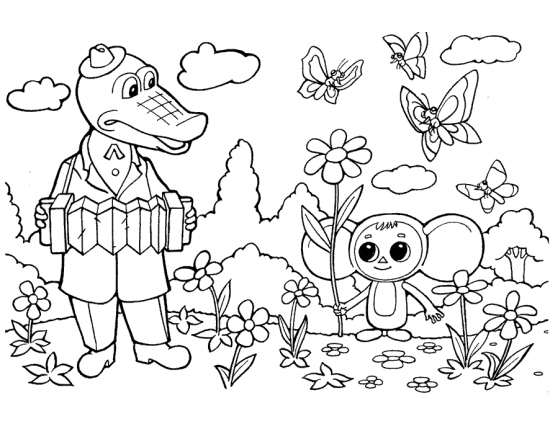 Составь устно рассказ по картинке. Напечатай одно  предложение и начерти схему.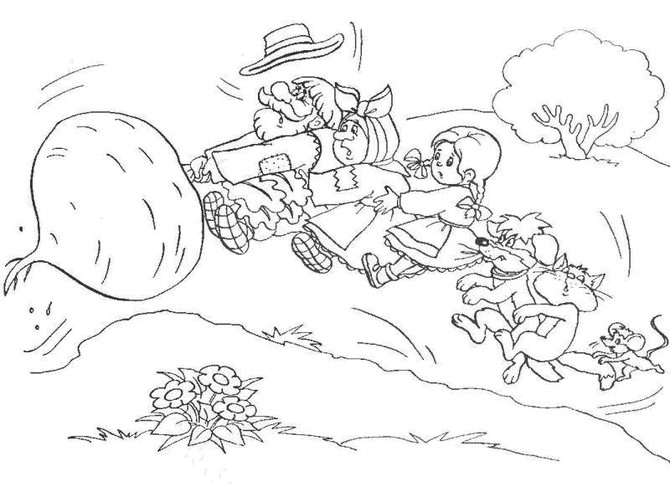 Составь устно рассказ по картинке. Напечатай одно  предложение и начерти схему.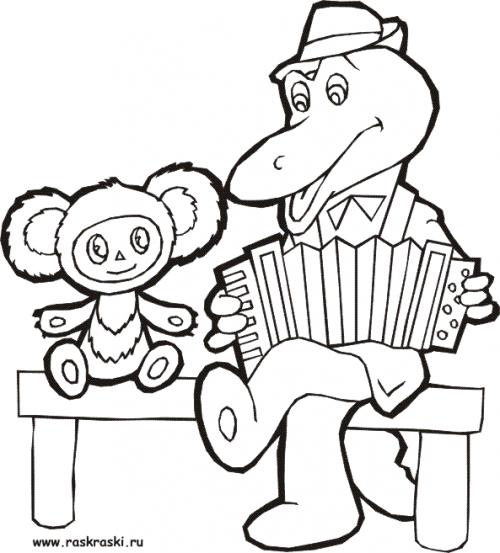 Составь устно рассказ по картинке. Напечатай одно  предложение и начерти схему.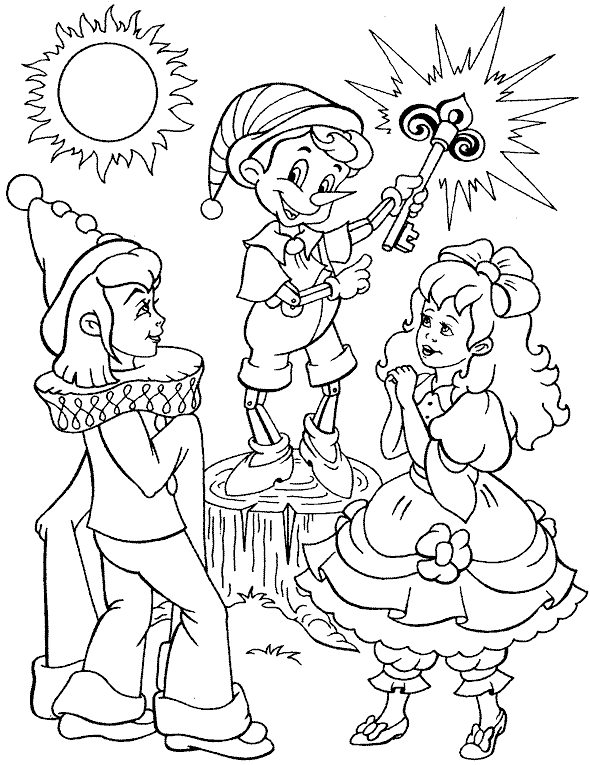 Составь устно рассказ по картинке. Напечатай одно  предложение и начерти схему.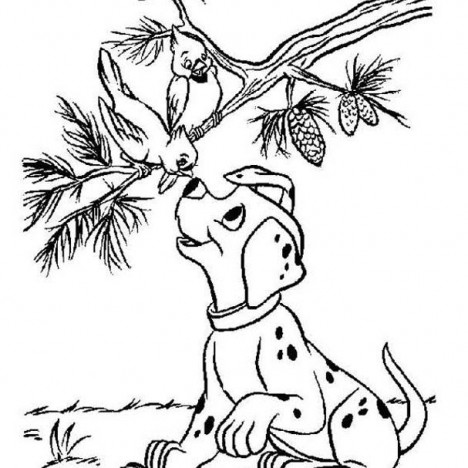 Составь устно рассказ по картинке. Напечатай одно  предложение и начерти схему.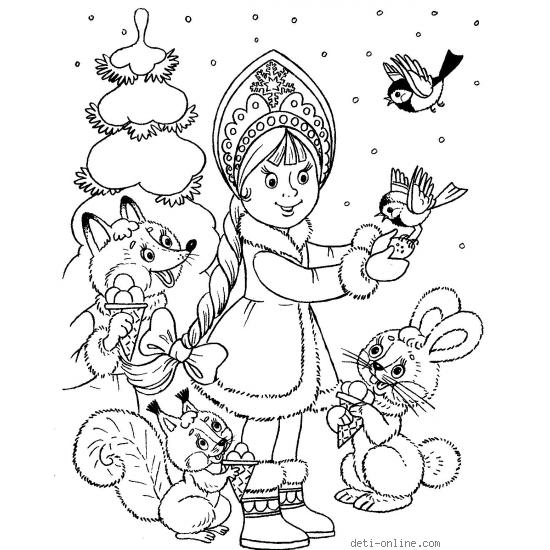 Составь устно рассказ по картинке. Напечатай одно  предложение и начерти схему.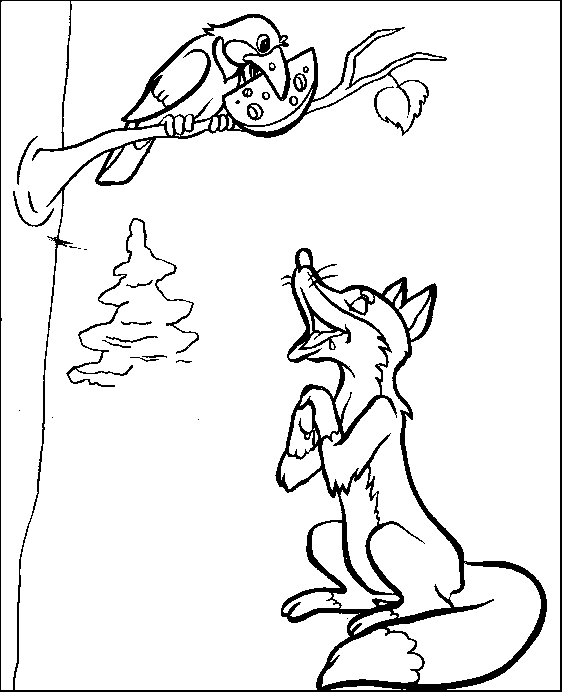 Составь устно рассказ по картинке. Напечатай одно  предложение и начерти схему.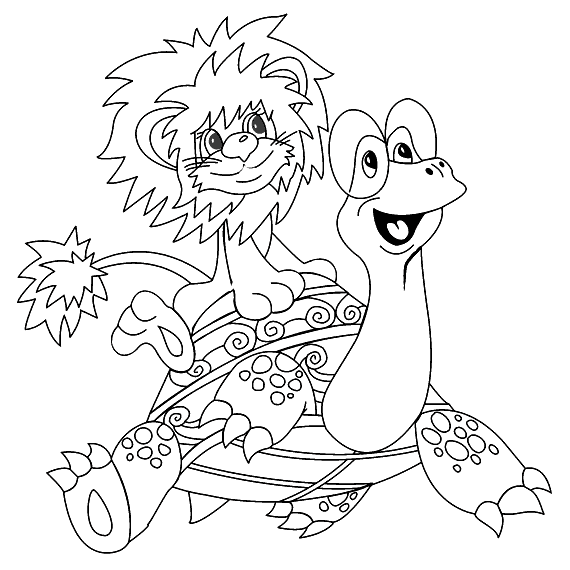 Составь устно рассказ по картинке. Напечатай одно  предложение и начерти схему.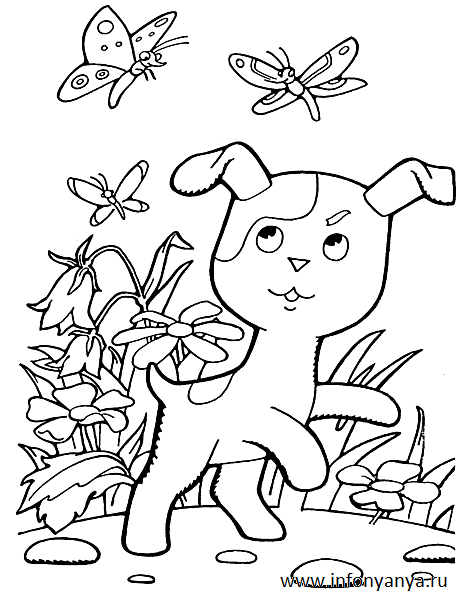 Составь устно рассказ по картинке. Напечатай одно  предложение и начерти схему.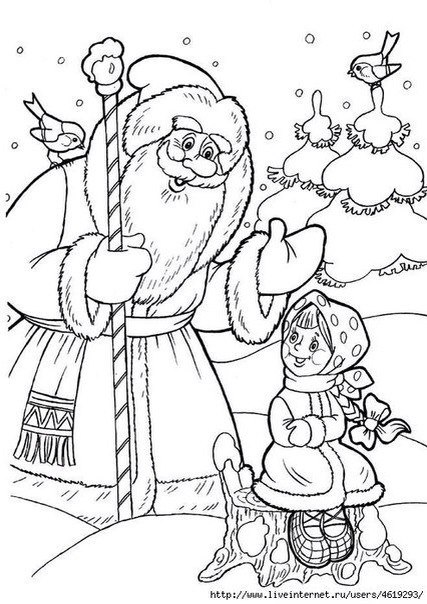 Составь устно рассказ по картинке. Напечатай одно  предложение и начерти схему.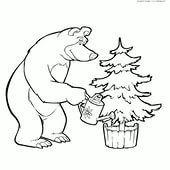 Составь устно рассказ по картинке. Напечатай одно  предложение и начерти схему.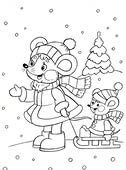 Составь устно рассказ по картинке. Напечатай одно  предложение и начерти схему.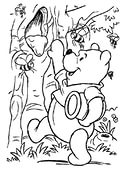 Составь устно рассказ по картинке. Напечатай одно  предложение и начерти схему.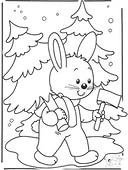 